お知らせ「小国町の商工業等活性化事業」　本年度も下記のとおり商工業等活性化事業が実施されます。「小国町創業支援事業」小国町で商工業を創業（総創業資金100万円以上）する場合に補助を行う。要件としては、１年以上の開業と申告を行うこと。小国町に住民票を移し、生活の拠点となること。１．補助内容　総創業資金が100万円以上200万円未満は10万円を補助総創業資金が200万円以上300万円未満は20万円を補助総創業資金が300万円以上400万円未満は30万円を補助総創業資金が400万円以上500万円未満は40万円を補助総創業資金が500万円以上は一律50万円を補助　２．必要書類　申請書・収支予算書・事業計画書・店舗資料・位置図・平面図写真・個人情報の提供に関する同意書・誓約書　　　　　　　　　※申請書・同意書・誓約書は小国町商工会窓口にあります。３．募集締切　令和３年１月２９日（金）　「小国町商工業振興対策設備資金利子補給」１．対象者　町内に１年以上在住して独立して商工業を営む個人または法人２．対象資金　事業場及び店舗施設の拡充、新設又は機械器具、車輛（普通乗用車不可）等の新規購入に要するもの。（車輌は、車体の前後左右に会社名電話番号がペイントされていること。）３．内　　容　補給の対象となる融資最高限度額は５００万円で利子補給率は年２％以内補給の期間は５年間を限度　４．必要書類　申込書・契約書・借入時の返済表の写し・設備代金見積書写し設備代金領収証写し・資金使途の証明できる書類（写真や謄本など）５．募集締切　上半期：令和２年9月４日（金）・下半期：令和3年１月２９日（金）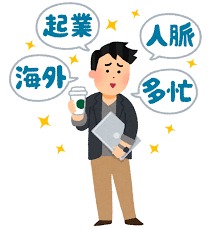 ※申請を希望される方は小国町商工会にお問い合わせください。（必要書類の説明をいたします）小国町商工会　　　　　　住所：小国町宮原1754-14　TEL：46-3621